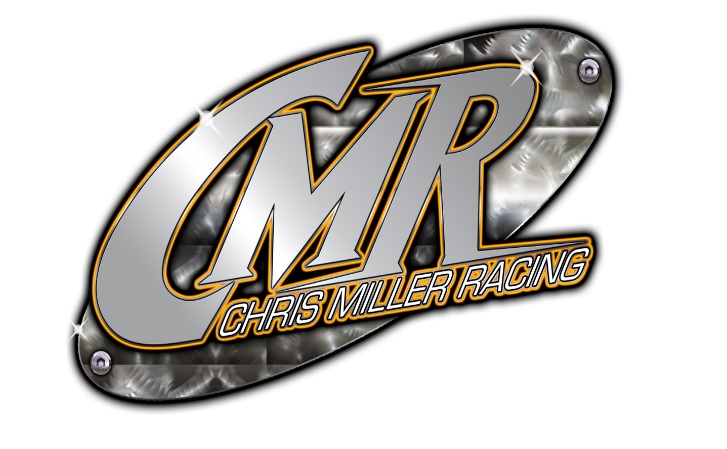 CMR Shift Cut System, SCS-2 for use with factory ECU’s… Power and ground supply DOES NOT have to be 5v source from ecm or logic ground. Battery power and chassis ground are sufficient. Pin 1 (GREEN)  5V-20V power sourcePin 2 (Brown) GroundPin 3  (white) Signal output to ecu Pin 4  (yellow) Signal output to ecuThe System comes with a predefined setup consisting of the “up” shift motion and “down” shift motion to be active by a load of roughly 25lbs of force on the lever. Try these settings and see if it needs fine tuning for your needs. Below is a detailed write how to do so. Advanced Set UpSwitch ON ignition power, the SCS-2 will light up with a number if the top button is pressed.  Switch power back OFF, place the shifter in the 1st gear position.  While pressing and holding both buttons turn ignition power ON. The display will continuously flash U.P..  While the unit is flashing U.P push up on the shifter lever to simulate the force you use to shift the car on the UP shifts (the 2nd to 3rd and 4th to 5th) Hold for roughly 2 seconds. The display will go black, turn ignition power OFF. Your Upshift load is now set. Turn ignition power back on and with the shifter in the 1st gear position push up on it, you will notice the “dot” in the lower right hand corner will flash when your target load is met, when that “dot” flashes that means the UP shift output is triggered. When you power on the device and hold the UP button you will see the load number in which your signal will be sent at. This is also adjustable further if you feel as though the force you have set to is too high or too low as explained in the next paragraph. If further adjustment is needed to your load setting follow these steps. Turn ignition power ON. Press and hold the UP button, the load number will appear, while holding the UP button press and hold the DOWN button until the number begins to flash. Adjust the number to where you want.  Once you have adjusted to the number you want press and hold both buttons until the number stops flashing. Turn power OFF, you have now successfully changed the load setting for the UP shift.Switch ignition power ON, hold the UP button to display the load number in which your UP shift activation is set to. Remember it or write it down.   Switch ignition power back OFF. While holding the DOWN button on the SCS-2 control unit switch ignition power ON. A number will briefly flash and then the screen will go black. Continue to hold the button for roughly 10 seconds until the “dot” in the lower right hand corner of the display begins to flash. Once this happens, press and hold the UP button a number will appear, continue to hold the UP button and press and hold the DOWN button for roughly 5 seconds or until the number starts to flash. Once the number is flashing you can use the UP and DOWN buttons to adjust the load setting to match that on the number you have either remembered or written down. Once you get to the correct number, press and hold both UP and DOWN button until the numbers are no longer flashing. Release the buttons and the “dot” in the lower right corner should still be flashing. Turn ignition power OFF. Your DOWN shift activation is now set for the 1st to 2nd, 3rd to 4th and in some cases 5th to 6th. Commonly Open and Commonly Closed circuit adjustment. Default setting Commonly open, which is designated in the control unit as “t.1.”, Commonly closed circuit is designated “t.2.”The default setting in the SCS-2 is open loop circuit in which is perfect for most oem ecu’s. If you need to change this to a closed loop circuit you can by doing so. Press and hold DOWN button, while  holding  the down button, press and hold the UP button. Hold both until the t.1 flashes, if you wish to leave it as the commonly open “t.1.” setting release the buttons. If you wish to switch it to commonly closed “t.2.” keep holding both buttons until “t.2.” flashes then release both buttons. Turn ignition power OFF. Your settings are now stored. Thank you for purchasing our systemSystems available are:Honda/Acura K 20Honda B SeriesHonda H seriesQuaife sequential K series honda/acura transmission #QKE8J,  Also found in Lotus ExigeQuaife sequential 2ZZ Toyota transmission #QKE10R, Also found is Lotus ExigeMitsubishi evo 7/8/9 and 10Mitsubishi 1g and 2g eclipseNissan FWD sr20 VW 1.8t 5speed, 6speed and VR6Toyota 3SGTE MR2 We can do one of installs if you are interested and will be adding new systems to the line up so please call 631-465-0988 for inquiries. This applies to the cable assemblies only:  Included in the package you will also notice a one time use Loctite. The end of the cable assembly is thread and we sent it to you in the shortest possible setting. If you need the cable assembly to be adjusted you can screw the end out to get the correct length needed. Place a 5/16 open ended wrench on the end of the strain sensor itself , there is a provision for the wrench as seen below. While holding the sensor and cable still with the wrench use your fingers to adjust the threaded end to the desired length. Once you have your desired length set you can place a small amount of Loctite onto the threads and hold it in place until dry. 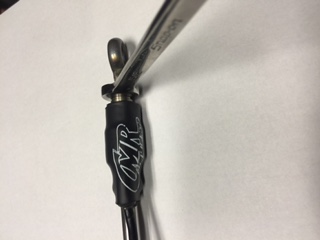 